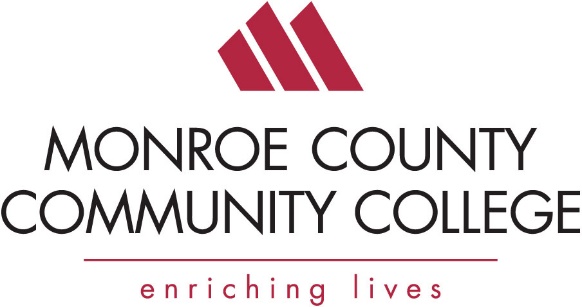 Safety Expo and MIOSHA UpdateThursday, March 16, 9:00 am to 12 pmMonroe County Community College’s La-Z-Boy CenterMonroe County Community College will be hosting its 2017 Business & Industry Safety Expo on Thursday, March 16, 2017 from 9:00 am to 12 pm. This event will include vendor booths showcasing the latest in industrial safety equipment and services and a light breakfast with Keynote speaker Nella Davis-Ray, Program Director, Consultation Education & Training Division, Michigan Occupational Safety & Health Administration (MIOSHA), providing an update on MIOSHA.  The keynote begins at 9 am.  Coffee and doughnuts at 8:30 am.The cost is $5 per person.  Registration is required If you would like to attend please complete the attached registration and return it to me via email (bkinsey@monroeccc.edu) or fax (734-384-4190). You can pay with a credit card or pay at the door. Please contact me with any questions that you might have. Barry Kinsey Director of Workforce Development bkinsey@monoreccc.edu (734) 384-4124